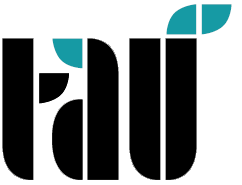 TÜRKISCH-DEUTSCHE UNIVERSITÄTINSTITUT FÜR SOZIALWISSENSCHAFTENANTRAG AUF BEURLAUBUNGAN DIE LEITUNG DES INSTITUTS FÜR SOZIALWISSENSCHAFTENAus dem oben geschilderten Grund beantrage ich für das  ....................... Bildungsjahr des ....................... Semesters eine Beurlaubung. Anlagen bezüglich meiner Gründe finden Sie im Anhang.  Ich bitte um Ihre Kenntnisnahme und Mitwirkung.Datum:    Student (Unterschrift)	VOR-NACHNAME D. STUDENTENMATRIKELNUMMER/AUSWEISNUMMERANGEMELDETES PROGRAMMVOR-NACHNAME D. BETREUERSART DER ARBEIT (HAUSARBEIT/THESE) ADRESSE & TELEFONDAS ZU BEANTRAGENDE URLAUBSSEMESTER GRUND FÜR DIE BEURLAUBUNG 